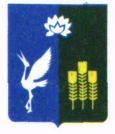 АДМИНИСТРАЦИЯКРАСНОКУТСКОГО СЕЛЬСКОГО ПОСЕЛЕНИЯ СПАССКОГО МУНИЦИПАЛЬНОГО РАЙОНАПРИМОРСКОГО КРАЯ ПОСТАНОВЛЕНИЕ19.04.2023 г.	с. Красный Кут                                        №     13О внесении изменений в постановление  администрации Краснокутского сельского поселения  № 21 от 30.06.2021г  Об утверждении   «Плана мероприятий по росту доходного потенциала и оптимизации расходов муниципального образования Краснокутское  сельское поселение на 2021-2024 годы »Руководствуясь ст.137, ст.142.1 Бюджетного кодекса РФ, в целях исполнения Соглашения которое предусматривает меры по социально-экономическому развитию и оздоровлению муниципальных финансов муниципального образования Краснокутское сельское поселение от 21.01.2021 №4, заключенного между Финансовым управлением администрации Спасского муниципального образования и Главой муниципального образования Краснокутское сельское поселение, Администрация Краснокутского сельского поселения Спасского муниципального района Приморского краяПОСТАНОВЛЯЕТ:             1. Внести изменения в постановление  администрации Краснокутского сельского поселения  № 21 от 30.06.2021г  Об утверждении   «Плана мероприятий по росту доходного потенциала и оптимизации расходов муниципального образования Краснокутское  сельское поселение на 2021-2024 годы » согласно Приложению№ №1,2 к настоящему постановлению .2. 	Специалистам администрации, ответственным за выполнение мероприятий, указанных в данном плане, обеспечить их выполнение.3. 	Опубликовать настоящее постановление в газете «Горизонт» и 
разместить на официальном  сайте Краснокутское.рф администрации Краснокутского сельского поселения Спасского муниципального района4.		Контроль за исполнением настоящего постановления оставляю за собой.Глава муниципального образованияКраснокутское сельское поселение                                             А.Б ПетриченкоПриложение №1к постановлению Администрации Краснокутского сельского поселенияот 19.04.2023   г.   № 13План мероприятий по росту доходного потенциала и оптимизации расходов муниципального образования Краснокутское сельское поселение на 2021-2024 годы Приложение  №2к постановлению Администрации Краснокутского сельского поселенияот  19.04.2023   г.   № 13Отчёт мероприятий по росту доходного потенциала и оптимизации расходов муниципального образования Краснокутское сельское поселение на 2021-2024 годы № п/пНаименование мероприятияСрок реализацииОтветственный за исполнение1.1Достижение положительной динамики по налоговым и неналоговым доходам бюджета муниципального образования Краснокутского сельского поселения  за счет:-проведения мониторинга динамики поступлений;- принятие мер по расширению налогооблагаемой базыЕжегодноАдминистрация Краснокутского сельского поселения1.2Ежегодная оценка эффективности предоставляемых (планируемых к предоставлению) налоговых льгот и ставок налогов, направляемая в представительный орган местного самоуправленияЕжегодноАдминистрация Краснокутского сельского поселения1.3Наличие методики определения величины арендной платы за пользование, находящимися в муниципальной собственности объектами недвижимого имуществаАдминистрация Краснокутского сельского поселения2.1Содействие, в рамках предоставленных полномочий,  внесению сведений об объектах недвижимости, расположенных на территории муниципального образования в Единый государственный реестр недвижимости 2021-2024 годыАдминистрация Краснокутского сельского поселения2.2Проведение информационно-разъяснительной работы с населением и организациями по вопросам соблюдения законодательства в части исполнения обязательств по налогообложениюпостоянноАдминистрация Краснокутского сельского поселения3.1Проведение инвентаризации имущества, находящегося в собственности муниципального образования Краснокутское сельское поселение2021-2024 годыАдминистрация Краснокутского сельского поселения3.2Систематизация сведений о наличии имущества, находящегося в собственности муниципального образования Краснокутское сельское поселениепостоянноАдминистрация Краснокутского сельского поселения3.3Определение и утверждение перечня сдаваемого в аренду имущества с целью увеличения доходов, получаемых в виде арендной платы или иной платы за сдачу во временное владение и пользованиепостоянноАдминистрация Краснокутского сельского поселения3.4Выявление неиспользованного (бесхозяйного) имущества, установление направления  его эффективного использованияпостоянноАдминистрация Краснокутского сельского поселения3.5Проведение мероприятий по выявлению собственников земельных участков и другого недвижимого имущества и привлечения их к налогообложениюежеквартальноАдминистрация Краснокутского сельского поселения3.6Содействие в оформлении прав собственности на земельные участки и имущество физическим лицам, проведение разъяснительной работы о необходимости постановки на кадастровый учет объектов недвижимостипостоянноАдминистрация Краснокутского сельского поселения4.1Принятие мер по повышению собираемости и эффективности администрирования налогов и других обязательных платежей, снижению задолженности в бюджетную системупостоянноАдминистрация Краснокутского сельского поселения4.2Проведение претензионно-исковой работы с неплательщиками по неналоговым доходам, подлежащим зачислению в бюджет сельского поселения, осуществление мер принудительного взыскания задолженности по платежам, проведение своевременных мероприятий по недопущению возникновения задолженности по текущим платежампостоянноАдминистрация Краснокутского сельского поселения5.1.Соблюдение нормативов формирования расходов на содержание органов местного самоуправления Краснокутского сельского поселения  утвержденных постановлением Правительства Приморского 2021-2024 годыАдминистрация Краснокутского сельского поселения5.2Оптимизация расходов, направляемых на прочую закупку товаров, работ и услуг для обеспечения муниципальных нужд (за счет средств бюджета муниципального образования Краснокутское сельское поселение)2021-2024 годыАдминистрация Краснокутского сельского поселения5.3Не допускать увеличения численности муниципальных служащих органа местного самоуправления, за исключением случаев, связанных с увеличением объема полномочий и функций органа местного самоуправления, обусловленных изменением федерального или краевого законодательства2023-2024 годыАдминистрация Краснокутского сельского поселения5.4Планирование бюджета муниципального образования Краснокутское сельское поселение в рамках муниципальных программ2021-2024 годыАдминистрация Краснокутского сельского поселения5.5Обеспечить своевременное предоставление документов в департаменты Приморского края, необходимые для включения поселения в государственные программы Приморского края и получения субсидий из краевого бюджета для оплаты расходных обязательств, возникающих при выполнении полномочий органа местного самоуправления по вопросам местного значения2023-2024 годыАдминистрация Краснокутского сельского поселения5.6Не допускать образования неиспользованных остатков целевых межбюджетных трансфертов, полученных из бюджета Приморского края, по состоянию на 01 января текущего года2023-2024 годыАдминистрация Краснокутского сельского поселения5.7Обеспечить контроль за достижением значений целевых показателей результативности предоставления субсидий из краевого бюджета на исполнение мероприятий государственных программ Приморского края2023-2024 годыАдминистрация Краснокутского сельского поселения5.8Обеспечить оценку эффективности реализации муниципальныхпрограмм Приморского края и размещение на официальном сайтеорганов местного самоуправления 2023-2024 годыАдминистрация Краснокутского сельского поселения№ п/пНаименование мероприятияСрок реализацииОтветственный за исполнениеРезультат исполнения 1.1Достижение положительной динамики по налоговым и неналоговым доходам бюджета муниципального образования Краснокутского сельского поселения  за счет:-проведения мониторинга динамики поступлений;- принятие мер по расширению налогооблагаемой базыЕжегодноАдминистрация Краснокутского сельского поселения1.2Ежегодная оценка эффективности предоставляемых (планируемых к предоставлению) налоговых льгот и ставок налогов, направляемая в представительный орган местного самоуправленияЕжегодноАдминистрация Краснокутского сельского поселения1.3Наличие методики определения величины арендной платы за пользование, находящимися в муниципальной собственности объектами недвижимого имуществаАдминистрация Краснокутского сельского поселения2.1Содействие, в рамках предоставленных полномочий,  внесению сведений об объектах недвижимости, расположенных на территории муниципального образования в Единый государственный реестр недвижимости 2021-2024 годыАдминистрация Краснокутского сельского поселения2.2Проведение информационно-разъяснительной работы с населением и организациями по вопросам соблюдения законодательства в части исполнения обязательств по налогообложениюпостоянноАдминистрация Краснокутского сельского поселения3.1Проведение инвентаризации имущества, находящегося в собственности муниципального образования Краснокутское сельское поселение2021-2024 годыАдминистрация Краснокутского сельского поселения3.2Систематизация сведений о наличии имущества, находящегося в собственности муниципального образования Краснокутское сельское поселениепостоянноАдминистрация Краснокутского сельского поселения3.3Определение и утверждение перечня сдаваемого в аренду имущества с целью увеличения доходов, получаемых в виде арендной платы или иной платы за сдачу во временное владение и пользованиепостоянноАдминистрация Краснокутского сельского поселения3.4Выявление неиспользованного (бесхозяйного) имущества, установление направления  его эффективного использованияпостоянноАдминистрация Краснокутского сельского поселения3.5Проведение мероприятий по выявлению собственников земельных участков и другого недвижимого имущества и привлечения их к налогообложениюежеквартальноАдминистрация Краснокутского сельского поселения3.6Содействие в оформлении прав собственности на земельные участки и имущество физическим лицам, проведение разъяснительной работы о необходимости постановки на кадастровый учет объектов недвижимостипостоянноАдминистрация Краснокутского сельского поселения4.1Принятие мер по повышению собираемости и эффективности администрирования налогов и других обязательных платежей, снижению задолженности в бюджетную системупостоянноАдминистрация Краснокутского сельского поселения4.2Проведение претензионно-исковой работы с неплательщиками по неналоговым доходам, подлежащим зачислению в бюджет сельского поселения, осуществление мер принудительного взыскания задолженности по платежам, проведение своевременных мероприятий по недопущению возникновения задолженности по текущим платежампостоянноАдминистрация Краснокутского сельского поселения5.1.Соблюдение нормативов формирования расходов на содержание органов местного самоуправления Краснокутского сельского поселения  утвержденных постановлением Правительства Приморского 2021-2024 годыАдминистрация Краснокутского сельского поселения5.2Оптимизация расходов, направляемых на прочую закупку товаров, работ и услуг для обеспечения муниципальных нужд (за счет средств бюджета муниципального образования Краснокутское сельское поселение)2021-2024 годыАдминистрация Краснокутского сельского поселения5.3Не допускать увеличения численности муниципальных служащих органа местного самоуправления, за исключением случаев, связанных с увеличением объема полномочий и функций органа местного самоуправления, обусловленных изменением федерального или краевого законодательства2023-2024 годыАдминистрация Краснокутского сельского поселения5.4Планирование бюджета муниципального образования Краснокутское сельское поселение в рамках муниципальных программ2021-2024 годыАдминистрация Краснокутского сельского поселения5.5Обеспечить своевременное предоставление документов в департаменты Приморского края, необходимые для включения поселения в государственные программы Приморского края и получения субсидий из краевого бюджета для оплаты расходных обязательств, возникающих при выполнении полномочий органа местного самоуправления по вопросам местного значения2023-2024 годыАдминистрация Краснокутского сельского поселения5.6Не допускать образования неиспользованных остатков целевых межбюджетных трансфертов, полученных из бюджета Приморского края, по состоянию на 01 января текущего года2023-2024 годыАдминистрация Краснокутского сельского поселения5.7Обеспечить контроль за достижением значений целевых показателей результативности предоставления субсидий из краевого бюджета на исполнение мероприятий государственных программ Приморского края2023-2024 годыАдминистрация Краснокутского сельского поселения5.8Обеспечить оценку эффективности реализации муниципальныхпрограмм и размещение на официальном сайте органов местного самоуправления2023-2024 годыАдминистрация Краснокутского сельского поселения